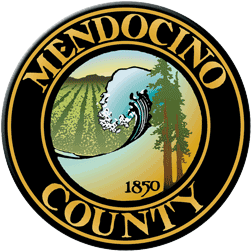 COVID19 Business Specific Health & Safety Safe REOPENING PLAN- CAMPGROUNDS, RV PARKS, OUTDOOR RECREATION FOR LARSON’s CLEONE CAMPGROUND AND CLEONE GROCERY 24400 N Highway 1, Fort Bragg CA 95437NOTE: In order to self-certify compliance at www.mendocinocountybusiness.org, you must read and implement the County of Mendocino-specific guidelines for Campgrounds, RV Parks and Outdoor Recreation issued in the July 24, 2020 Public Health Order. In order to fill out this form and create a health and safety plan for your business, refer to the State of California Guidelines for Campgrounds, RV Parks and Outdoor Recreation, the County of Mendocino Public Health Order dated July 24, 2020 and the County of Mendocino Facial Coverings Order dated July 2, 2020. A health and safety plan is required to operate.Describe the type of signage you will have and locations.  We have installed a sign at the entrance to the store (where campers sign in) stating the Order of County of Mendocino that Everyone entering wears a mask.  At the Entry area – Sign posted “ if you are Feeling Sick manifesting Any Flu type symptoms PLEASE Do Not Enter Store”. Throughout the campground (such as bathrooms and dishwashing area) there are signs saying masks must be worn in those areas and that use of hand sanitizer is required.  There is also signage for social distancing, including marks on the floor to indicate distance. There is also information about the person to contact 24/7.Describe the PPE you will provide to your employees and guests.  Masks are available for sale at the counter of the store. In emergencies, we provide them to anyone for free.  Masks are provided to Each Employee as needed. We ask people whether they have masks and other PPE such as hand sanitizer and if they don’t we can provide it.  In Early March of 2020 we built large, tall sturdy Plexiglas counter guards to provide a barrier between employees and guests. At that time we started a daily high touch cleaning program in every area of the store. Also in March 2020 we installed ‘Contactless’ Credit card equipment that dramatically cut down on the interaction of the individual transaction.  Hand sanitizer is provided at the counter and in the back room and office for for use by all employees and each guest.  Hand sanitizer is provided in all public areas, such as bathrooms and the room used for washing dishes by campers. Describe your plans for training employees and temporary workers on the use of PPE; disinfection; sanitation and other cleaning techniques.  Workers are informed about the need to constantly be aware of their own medical condition. They are trained to take their temperature and otherwise self assess at home, NOT to come to work if showing any symptoms of a cold and the need to prepare for the possibility of quarantine.  Workers are shown how to clean all the surfaces available to the public in the campground, trained how to clean the surfaces in the restrooms and Public areas and trained on wearing masks, on maintaining social distancing and on enforcing social distancing and PPE use inside the store. Customers are asked to leave the store if they are not wearing PPE.  Workers are also educated to understand that those who are demonstrating any symptoms of flu like illness are Not to enter the store or camp ground area.Describe your plans for protecting your employees' health:  All employees are employees of both the grocery store and the campground. Employees are provided with information about how COVID-19 spreads and are advised on washing hands for at least 20 seconds, on social distancing. We have prepared a plan, summarized here and have a counter worker who advises other workers on its use and who maintains the fluid workplace safety plan. We have provided contact information for public health among our emergency contacts. Workers know where to find public health information and how to contact public health. Our plan has changed multiple times throughout the course of the pandemic to adapt to the changing conditions given to us by the County of Mendocino and to allow us to learn from what happens every day.  The campground and store have plans to do and cooperate with contract tracing, should that become necessary.  We educate workers on frequent handwashing, physical distancing and wearing of masks.  We inform workers that masks do not prevent the wearer, but can help protect others from the wearer.  Masks must be discarded after each shift and can never be shared------- Highlights of workplace safety plan * Keep a Open CAMP-SITE in Between Each Camp Site for Social Distance * After Every Camping group moves out Keep that CAMP SITE FREE & Open FOR 24 HOURS  For Social Distance time  * Advise Campers ONLY One Group to use Rest Room area at a time With Masks •Watch people and advise them not to pickup or touch items unless they plan to buy them. Inform them this is for the safety of everyone, due to COVID-19. • Limit the number of people allowed into the store to 3.  Advise people not to pass others in the aisles and to stand 6 feet apart, as designated by the marks on the floor. • Discourage people from touching the Plexiglas screen provided to protect workers. • Discourage hugging, handshakes and other touching between people. Provide accommodations for delivery outside the store to those who cannot wear masks for medical reasons.Describe your plans for protecting the health of clients and guests.  All employees are required to know and practice social distancing, to take their temperature at home before coming to work, which protects guests and clients. Cleaning is done constantly to all surfaces, including high touch surfaces.  Campgrounds are cleaned and disinfected and left vacant for 24 hours after each use.  Capacity is limited to 75 percent.Describe how you will prevent crowds gathering at your facility. We do not allow any crowds to gather even in “normal” times.  If people begin gathering in small groups in the campground, we approach Safely from 6 feet, while in Mask and remind them of social distancing.  (This is only allowable if they are from the same household.) (Typically no more than 6 per site) …More would require multiple sites side by side.Describe how your will enforce physical distancing at your facility.  There are physical tape marks   on the floor in the store indicating physical distance. We have a 6-foot long stick that we show to people to make the point of how far apart they need to be.  … Our Welcome/Check Out Counter is near the entry to the store so we are able to monitor the number of customers that are in the building at any one time.  We are also able to ask them to maintain a six-foot distance from each other in the check out lines.  If the line starts to get too long we simply ask the next customer to wait at the front door.  Being a small local market in business since 1968 – Has its advantage, our customers are glad to do this.Describe the payment methods you will use (contactless is preferred).  – Yes  We have installed a New contactless Credit Card system at Two counters that reads customers credit cards with a chip, a tap or a swipe. We take camping reservations by phone and text.  Provide the name, phone number and email address (optional) of the person or persons you have designated as the contacts for your property and who can be on the property within an hour.  On site 24 hour 7 days per week (Please check at Cleone Market) owner-manager: ROGER LARSON  707-489-0287 rlarson918@gmail.com.  Roger Larson is the sole owner of Cleone Market and sole manager of Larson’s Cleone Campground.To the extent feasible, reservations shall be made by phone or online prior to arrival. What are your methods for taking reservations and appointments?  We do make all reservations by phone and or by phone text. We do not have online capability. We take credit cards. When the customer arrives, they are signed in and a copy of the agreement attached here (concerning quarantine, liability, etc) is given to them.  A large majority of our camping guests are people known to us who have stayed at the Cleone Campgrounds year after year for many years. They reserve the same dates each year by phone or in person for next season as they check-in for this season. Describe the limit on the number of guests permitted in each tent site, RV site, and cabin (regardless of size).  Smaller campsites are limited to 2-3 people, all in the same family.  Larger campsites can have up to 8 people, if they have separate trailers/vehicles to park and inhabit. We reserve the right to prohibit large groups depending on behavior and circumstances.Describe the occupancy limitations for your campground or RV Park.  Occupancy is kept to a maximum of 75 percent or less, spaces of a Open Camp Site will be maintained  between each campgrounds.  Cleaning happens by keeping each camp site open for 24 hours between every occupancy.How many hours are necessary between tent site, RV site or cabin rentals for required cleaning and disinfection?  24 hoursDescribe the method you’ll use to keep physical distancing between tent or RV sites. We only rent out every other space. We limit the number of people per campsite. We verbally advise people who are not practicing social distancing.  We advise people when they register they are required to practice physical distancing at all times.  We Post Signage. We stay currant with County Of Mendocino updates and orders.Describe the signed agreement you have with guests regarding compliance with County of Mendocino Public Health Orders.  We have provided and attached a copy of this agreement.In the event your facility has a guest who contracts Covid-19, what are your plans for quarantine and isolation?  We would contact County of Mendocino public health immediately.  We have two camp site spaces identified spaces identified and available for quarantine, but we have NO private bathrooms for any spaces, so we doubt the department of health would utilize those.  We advise guests who have traveled from long distances that they must quarantine in Mendocino county, in consultation with the County of Mendocino. Describe the methods you will use to clean and disinfect communal restroom and shower facilities.  The bathrooms are given a deep cleaning several times a day.  There are approved cleaning materials; hand sanitizer and signage to indicate to guests to also clean after each use.Describe the measures you will take to clean swimming pools and surrounding areas.  There is no swimming pool.If your facility has a food/dining area, describe the measures you will take ensure the safety of guests and employees. There is no food/dining area.Describe the measures you will take to clean and disinfect communal laundry facilities. The laundry and dishwashing area is cleaned constantly.  Bleach is used in washers, the sink.  Lint screens and inside of dryers are cleaned and disinfected constantly with approved cleaning materials.Describe the specialized training you will give to grounds and building personnel.  The owner/manager Roger Larson and all employees participate in this.  All are given training in the fact campers cannot share space except with their own household, spacing is required between campsites, garbage must be picked up regularly and disinfected and more.Describe the measures you will take to communicate with visitors and keep them safe.  We have owned this business since 1968 - Our campground is one where we know most of the repeat guests. We communicate with them constantly about the need to practice social distancing, wear masks and take their own temperatures.  If someone  would appear sick, that person would not be allowed into the campground. If someone were to get sick during their visit  we would enact  our plan for quarantine and isolation and contact County of Mendocino Public Health.  The owner is on site 24/7, and has trusted employees walking through the campground frequently. If you have a charter boat, describe how you plan to keep people six (6) feet apart while waiting for the trip to begin and on a fishing trip.  No charter BoatDescribe your methods for sanitizing equipment such as high touch surfaces, life vests and equipment.   N/ASpecial Grocery Store Provisions-Because the grocery store and campground are integrated businesses, we present one document to cover both the Cleone Grocery and the Cleone Campground.  The campground gives extra space for store employees to practice social distancing.  Having the store employees available and watching also makes it much easier to keep an eye on whether protocols are being followed in the campground.. In addition to the measures for the campground, there are special provisions for the retail grocery store.  Workers are trained to watch customers so that they do not handle groceries without buying, advising of the risks.  The grocery store also features new inspections of deliveries and special sanitation for delivered items and the stockroom.  We now schedule stocking of products and goods to be completed while customers are not in the store.  Coffee service was discontinued because of COVID-19 and no food consumption of any kind is now allowed on premises. Customers are now limited inside to maintain social distance possibility at all time, others must line up outside and wait to enter until others exit. All customers must wear masks to enter. Employees wear masks at all times.  We follow a cleaning schedule on customer ‘high touch’ surfaces thru out the day door handles, baskets, countertops door pulls.  We do not let customers bring in their own bags for re-use at this time.  We have “Reminder Signs” To Keep 6” Feet Apart Posted at both Counter plexiglass safety counters.  Posted signs in our restrooms for proper hand-washing.Self-certifyGo to www.mendocinocountybusiness.org, click Self-Certification in numbered item 5, select Campgrounds, RV Parks, Outdoor Recreation from the dropdown menu, upload your plan and complete the self-certification process online. Alternatively, you may mail the completed certification form (with any required attachments) to: County of Mendocino Environmental Health, 860 N. Bush Street, Ukiah, CA 95482.Your Business Specific Health & Safety Plan will become public record.